Pretty PaperWillie Nelson 1963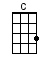 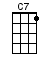 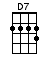 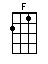 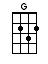 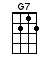 INTRO:  / 1 2 3 / 1 2 3 / [C] / [G7] / [C] / [G7]↓Pretty [C] paper, pretty ribbons of [G] blue [G7]Wrap your [G7] presents, to your darling from [C] you [C]Pretty [C] pencils, to [C7] write I love [F] you [F]Pretty [C] paper, pretty [G7] ribbons of [C] blue [G7]Crowded [C] streets, busy [G] feet, hustle [C] by him [C]Downtown [C] shoppers [G7] Christmas is [C] nigh [C]And there he [C] sits, all a-[C7]lone, on the [F] sidewalk [F][D7] Hoping that you won’t pass him [G] by [G7]Should you [C] stop? Better [G] not, much too [C] busy [C]Well, you better [C] hurry, my [G7] how time does [C] fly [C]And in the [C] distance, the [C7] ringing of [F] laughter [F]And in the [C] midst of the [G7] laughter he [C] cries [G7]Pretty [C] paper, pretty ribbons of [G] blue [G7]Wrap your [G7] presents, to your darling from [C] you [C]Pretty [C] pencils, to [C7] write I love [F] you [F]Pretty [C] paper, pretty [G7] ribbons of [C] blue[F] Oh, oh, pretty [C] paper, pretty [G7] ribbons of [C] blue [C]↓www.bytownukulele.ca